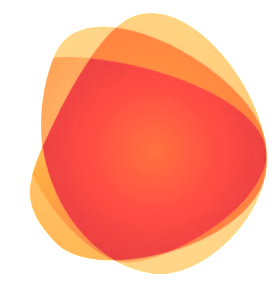 KONKURS ŚCIEŻKA B – Obligacje społeczne PLw temacie:Obligacje społeczne jako narzędzie zwiększenia efektywności świadczenia usług społecznych w obszarach wsparcia EFSOdpowiedzi na pytania, które wpłynęły do Instytucji Organizującej Konkurs
w dniach od 8 do 27 października 2016 r.Czy innowacyjna platforma internetowa która zarządzała by całym procesem, kwalifikowała by się do uzyskania dotacji w tym programie ?Innowacyjna platforma internetowa nie może być przedmiotem wniosku
o dofinansowanie. Celem bieżącego konkursu jest wypracowanie polskiego modelu wdrażania obligacji społecznych oraz zawiązanie funkcjonalnego partnerstwa do przetestowania tego modelu. Opracowanie platformy zarządzającej procesem wdrażania obligacji, może być więc jedynie elementem pobocznym w ramach projektu, kwalifikowalnym o ile jest on uzasadniony, racjonalny i niezbędny dla realizacji celu głównego projektu - wypracowania  koncepcji, jak  mechanizm obligacji społecznej może być wykorzystany do rozwiązania lub przeciwdziałania określonemu problemowi społecznemu w Polsce.Czy w momencie złożenia wniosku w ramach obligacji społecznych w wersji elektronicznej przez jednostkę organizacyjną jst typu Wojewódzki Urząd Pracy (WUP) niezbędna jest podpisana uchwała w sprawie udzielenia pełnomocnictwa Dyrektorowi WUP do aplikowania i realizacji projektu w ramach konkursu.Kierownik jednostki organizacyjnej jst (np. Dyrektor WUP) powinien posiadać stosowne upoważnienie do złożenia wniosku w ramach konkursu. Niemniej nie wymaga się przekazywania skanu ww. dokumentu wraz z wersją elektroniczną wniosku
o dofinansowanie.Zgodnie z pkt. 7.1 Regulaminu  konkursu na makro-innowacje  Ścieżka B – Obligacje społeczne PL  - wniosek o dofinansowanie musi zostać dostarczony do IOK wyłącznie
w formie elektronicznej za pośrednictwem SOWA wraz ze wszystkimi załącznikami wymaganymi w regulaminie konkursu. Czy załącznik nr 3 – Wzór modelu wdrażania obligacji społecznych, ma zostać załączony w formie skanu dokumentu zawierającego podpis osoby uprawnionej do reprezentowania wnioskodawcy, zgodny z pkt.2.7 wniosku o dofinansowanie czy dokumentu tekstowego (bez podpisów) ?Na wersji elektronicznej załącznika nr 3 - Wzór modelu wdrażania obligacji społecznych, przesyłanej wraz z wnioskiem o dofinansowanie poprzez system SOWA, nie wymagamy podpisu osoby uprawnionej do reprezentowania wnioskodawcy (i partnerów, jeśli dotyczy). Prosimy jednak o wpisanie imienia i nazwiska (lub imion i nazwisk) osób uprawnionych pod tekstem w pliku doc. Dane te powinny pokrywać się z punktem 2.7 wniosku (również 2.9 - w przypadku projektu partnerskiego).